DEMANDE DE DEROGATION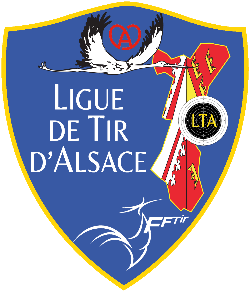 LIGUE TIR ALSACE							Au responsable compétition la Ligue d’AlsaceObjet : Demande de tir hors matchMonsieur le RCL,Je soussigné (nom et prénom) :       …………………………………………………………..N° de licence : …………………					N° de club : ……………………….Né le : ………  ………….  ……….Demande exceptionnellement une dérogation pour être autorisé à tirer l’échelon régionalDans la (les) épreuve(s) suivantes : ……………………………………………………………………..Sous le contrôle d’un arbitre ou d’un membre du comité du club. Les modalités seront établies avec le Responsable des Compétitions de la Ligue. L’attestation de score ci-joint devra ensuite être transmise au RCL, avec un justificatif, à cette adresse : anthony.haas@liguetiralsace.frUne seule demande de dérogation peut être faite par discipline, soit pour l’échelon départemental, soit pour l’échelon régional, sauf cas particulier. Pour le motif suivant : Problème médicale Raisons professionnellesRaisons familialesRaisons scolairesCompétition Internationale (Equipe de France)Stage national (Equipe de France) Merci de joindre un justificatif à votre demande dans tous les cas																						Fait à : 			Le : 							Signature du tireur et tampon du clubATTESTATION DE SCOREAu responsable compétition de la Ligue d’AlsaceJe soussigné (nom et prénom) : …………………………………………………………N° de licence : ……………….						N° de club : …………………… Né le : ……….  ………..  ………Fonction : …………………………………………..Certifie avoir contrôlé (nom et prénom) …………………………… lors de son match comptant pour le championnat départemental dans la discipline ………………………………………….Merci de joindre dans tous les cas une feuille de comptage, la photo de l’écran de la cible ou les cartons.						Signature du tireur, du contrôleur et tampon du club  